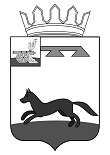 АДМИНИСТРАЦИЯГОРОДИЩЕНСКОГО СЕЛЬСКОГО ПОСЕЛЕНИЯХИСЛАВИЧСКОГО  РАЙОНА СМОЛЕНСКОЙ ОБЛАСТИП О С Т А Н О В Л Е Н И Еот 02 мая 2023 года                                                                                   № 26О внесении изменений          В соответствии с Федеральным законом от 28.12.2013 № 443-ФЗ «О федеральной информационной адресной системе и о внесении изменений в Федеральный закон «Об общих принципах организации местного самоуправления в Российской Федерации», руководствуясь разделом 4 постановления Правительства Российской Федерации от 22.05.2015 № 492  «О  составе сведений об адресах, размещаемых в государственном адресном реестре, порядке межведомственного информационного взаимодействия при ведении государственного адресного реестра, о внесении изменений и признании утратившими силу некоторых актов Правительства Российской Федерации», постановлением Правительства Российской Федерации от 19.11.2014 № 1221 «Об утверждении правил присвоения, изменения и аннулирования адресов» на основании результатов инвентаризации государственного адресного реестра Администрация Городищенского сельского поселения Хиславичского района Смоленской области  п о с т а н о в л я е т:   Присвоить зданию, расположенному по адресу: Российская Федерация, Смоленская область, муниципальный район Хиславичский, сельское поселение Городищенское, д. Городище, ул. Центральная, д. № 16, новый адрес: «Российская Федерация, Смоленская область, муниципальный район Хиславичский, сельское поселение Городищенское, д. Городище, ул. Центральная, здание № 16, кадастровый номер 67:22:1250101:349».2. Контроль за исполнением настоящего постановления оставляю за собой.Глава муниципального образованияГородищенского сельского поселенияХиславичского района Смоленской области		                            В.В. Якушев